DOCUMENT D’ETAPE N°1.1 : ANALYSE DU MARCHELa rédaction de ce  document consiste à retranscrire  de manière formalisée l’application à votre PFR de concepts relatifs au thème désigné par le titre.  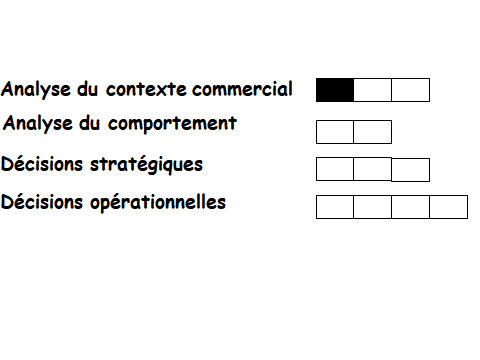 Consignes pour valider les compétences suivantesRefaire ce schéma en l’appliquant à votre PFR. Avant de remettre ce document, vérifier que :Sa présentation est très soignée (pas d’éléments manuscrits sauf autorisation)Les fautes d’orthographe et de syntaxe sont inexistantesLe marché générique est exprimé en terme de besoin,Les CP, NCR et NCA sont définis de manière cohérente avec les MP, MS et MC,La demande théorique est calculée de manière détaillée, Les sources sont titrées et datées,La différence entre les produits des MP et MS est vraiment expliquée.En l’absence d’un de ces éléments le document ne sera pas lu. 	MP = mon produit car c’est une innovation	MS = selles d’équitation traditionnelles ou                spécifiques		MC = produits associés à la pratique équestre comme les brides, les tapis de selle, les étriersBesoin satisfait et explication de la différence entre les produits des marchés principaux et ceux des marchés substituts.-------La selle d’équitation en fibres végétales améliore le confort du cavalier par sa matières alors que les autres selles permettent juste de pratiquer de façon traditionnelle-----------------------------------------------------------------------------Détails du calcul de la demande théorique,  et sources utilisées pour cela  Demande théorique = ceux qui pratiquent régulièrement à occasionnellement l’équitation = 2,2 millions 2 200 000 / 66 900 000 = 3,29 %NCA = population totale  -  demande théorique  =  64 700 000 personnesDE TYPE  PFR : Selle d’équitation en fibres végétales                                                          VALIDENON VALIDECompétences à acquérir Identifier les marchés de référencesIdentifier les clients de la profession, les NCR et NCAQuantifier la demande théorique